Hier sind eine Reihe von Verständnisfragen zum Film ...                                       Name:_________________________Mol&Co - Alles easy rund um die Stoffmenge  - AK #Kappenberg Chemie- 8:42 minHier benötigt man jeweils 2 RechenschritteVolumen aus einer vorgegebenen Masse:Zeichne zuerst das Dreieck n = m /M                   und dann das Dreieck   n= V / VM                                                    und kringele ein, was jeweils berechnet werden muss!Masse aus einem vorgegebenen Volumen:Zeichne zuerst das Dreieck n= V / VM                                         und dann das Dreieck n = m /M                  und kringele ein, was jeweils berechnet werden muss!AKKappenbergFilm zur App:
Mol & Co 2 (für Fortgeschrittene)X031a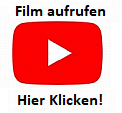 